ПРОЕКТ                                                                                                                       Утвержден постановлением                                                                                               Администрации Шерагульского сельского                                                                                                   поселения от _____г. № ____ – пДИЗАЙН – ПРОЕКТтерритории, участвующей в реализации муниципальной программы «Формирование современной городской среды в Шерагульском муниципальном образовании на 2018- 2024 годы» в 2024 году.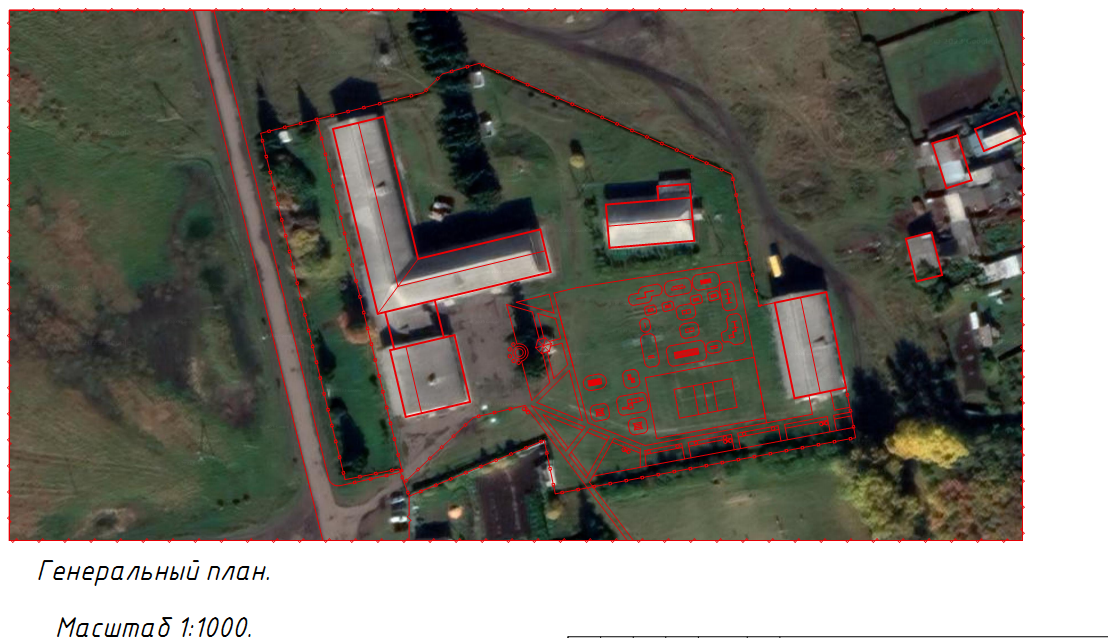 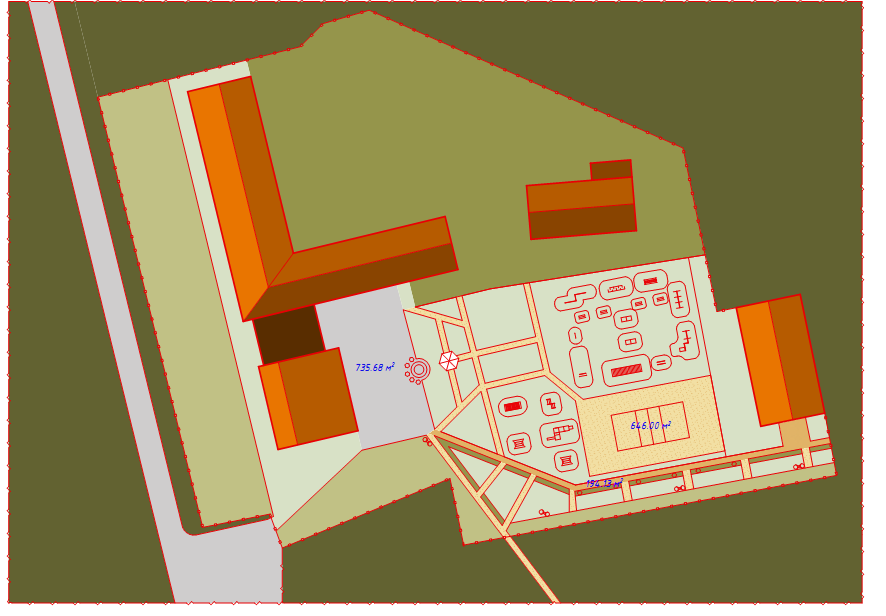 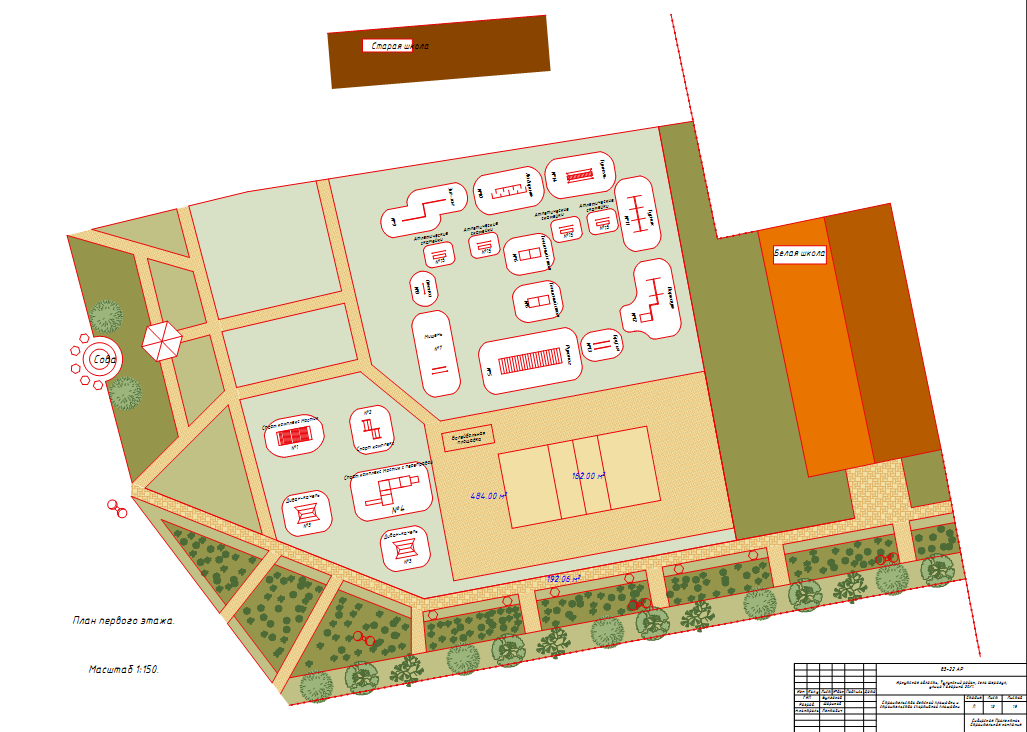 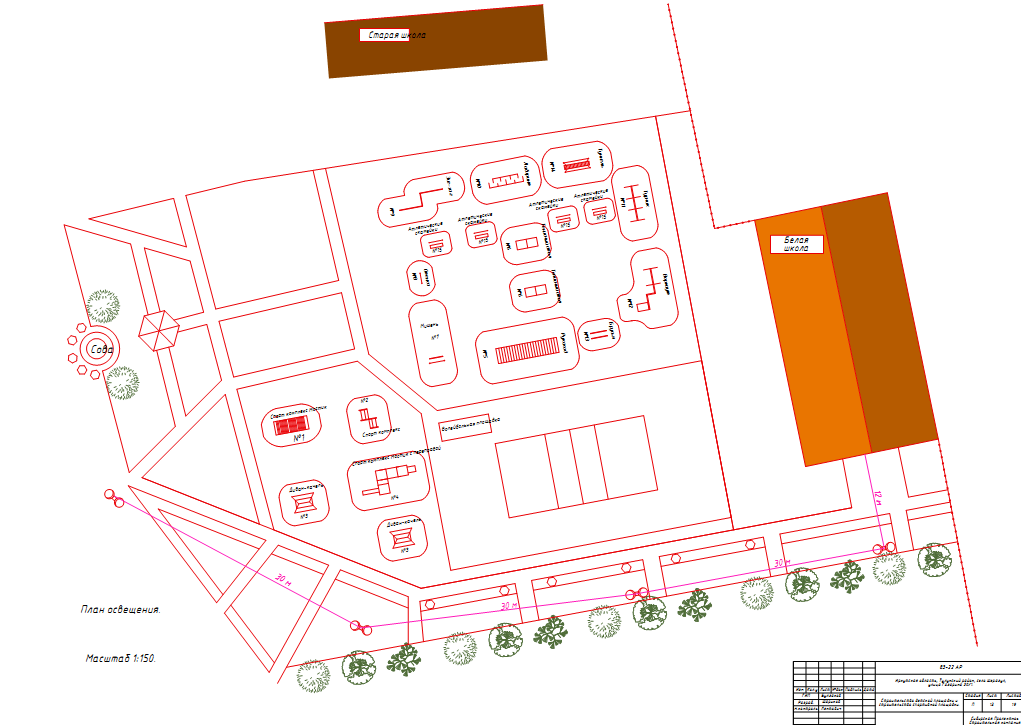 